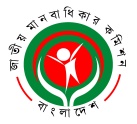    RvZxq gvbevwaKvi Kwgkb(2009 mv‡ji RvZxq gvbevwaKvi Kwgkb AvBb Øviv cÖwZwôZ GKwU mswewae× ¯^vaxb ivóªxq cÖwZôvb)বিটিএমসি ভবন (৯ম তলা), ৭-৯ কারওয়ান বাজার, XvKv-121৫B-‡gBjt info@nhrc.org.bd ¯§viK bs: এনএইচআরসিবি/‡cÖm:weÁ:/ -২৩৯/১৩- ৯9          	                                          তারিখঃ 21 জুলাই ২০২০প্রেস বিজ্ঞপ্তি- লেজিসলেটিভ বিভাগের সচিবের মৃত্যুতে জাতীয় মানবাধিকার কমিশনের শোকআইন, বিচার ও সংসদ বিষয়ক মন্ত্রণালয়ের  লেজিসলেটিভ ও সংসদ বিষয়ক বিভাগের সচিব নরেন দাসের মৃত্যুতে গভীর শোক ও দুঃখ প্রকাশ করছে জাতীয় মানবাধিকার কমিশন।আজ পৃথক শোকবার্তায় কমিশনের চেয়ারম্যান নাছিমা বেগম, এনডিসি প্রয়াত নরেন দাসের স্বর্গীয় আত্মার শান্তি ও শোকসন্তপ্ত পরিবারের প্রতি গভীর সমবেদনা জানান।তিনি বলেন, " করোনার এই কঠিন সংকট কালে তিনি নিজের দায়িত্ব পালনে অবিচল ছিলেন। মানবাধিকার সুরক্ষায় জাতীয় মানবাধিকার কমিশনের কার্যক্রম সুদৃঢ়করণে কমিশন কর্তৃক বর্ধিত বাজেট এবং জনবলসহ অন্যান্য যৌক্তিক দাবি বাস্তবায়নে তাঁর আন্তরিকতা এবং সর্বাত্মক সহযোগিতার জন্য তিনি কমিশনের সকলের নিকট স্মরণীয় হয়ে থাকবেন।" ধন্যবাদান্তে,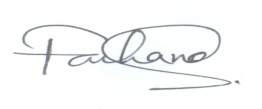 ফারহানা সাঈদজনসংযোগ কর্মকর্তাজাতীয় মানবাধিকার কমিশন, বাংলাদেশ